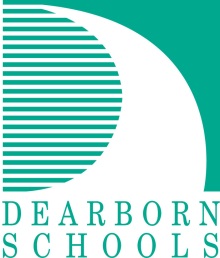 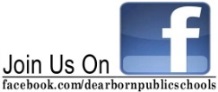 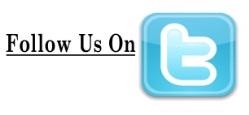 www.dearbornschools.org                                                 			         Follow Us OnMusic, Student Performances, Free Prize Drawings at November 3 Care to the Core Rally- Come & meet the NEW Core Values - Raffle Prizes – Exciting Acts - Magnificent Music - Leader in Me - Anti Bullying Pledge - Team Building Activity - School & Local Celebrities - and THE Grandest of Finales!Dealing with feelings in positive ways and helping others are two of the key messages that students from elementary through high school will share using music, stories and songs at the annual city-wide event to promote positive behavior and prevent bullying. The upbeat event titled “Care to the Core Rally” will be held at 6 p.m. on Thursday, November 3.  Bring family. Bring friends! All are encouraged to attend this fun-filled, FREE event in the beautiful Michael A. Guido Theater at the Ford Community & Performing Arts Center, 15801 Michigan Ave., Dearborn, MI 48126.Set to the music and themes from the popular Disney movie “Inside Out,” the Care to the Core Rally shares the lessons...If you’re hurt, angry or sad don’t hide behind a Mask. Don’t keep your feelings bottled up inside. Find peace within your mind, body and soul. Unravel your thoughts . . . speak, talk and share those feelings. Find comfort and let others help you. Discover peace within yourself and be happy.A district-wide plan, community partnerships and effective student-driven initiatives to identify and stop bullying behavior over the past five years have made Dearborn’s Response to Bullying Program a successful role model for other groups and organizations across the country.  It’s a city-wide effort in which partners work together to reach all community members and build a bully-free culture throughout the city of Dearborn.  The goals of the program and student involvement are highlighted each fall in a district-wide event.This year, the event focuses on the updated Dearborn Public Schools “Core Values.” Core Values have been a concept in the district since the early 1990s.  Last spring a team of community members updated the district’s core values based on current trends, attitudes and beliefs. “The acts in the Care to the Core Rally will center around the different emotions we feel when we take actions that create a positive school environment,” said Superintendent Glenn Maleyko, Ph.D.  “The goal is to make a better school environment where all students will succeed.  We do this through our behavior as well as by introducing beneficial programs such as PBIS (Positive Behavior Interventions and Supports), Restorative Practices, Leader in Me, STAND (Students Taking a New Direction) and Peer Mediation.” For more information about the Care to the Core Rally and Dearborn Public Schools response to bullying initiatives, contact Jacqui Rivait at 313-827-2800 ext. 24732 or RivaitJ@dearbornschools.org .###